РЕШЕНИЕРассмотрев проект решения Городской Думы Петропавловск-Камчатского городского округа о внесении изменений в перечень наказов избирателей Петропавловск-Камчатского городского округа на 2022 год, поступивших депутатам Городской Думы Петропавловск-Камчатского городского округа, утвержденный решением Городской Думы Петропавловск-Камчатского городского округа от 23.06.2021 № 976-р, внесенный председателем Городской Думы Петропавловск-Камчатского городского округа Лимановым А.С., в соответствии с Решением Городской Думы Петропавловск-Камчатского городского округа от 26.06.2013 № 90-нд «О порядке регулирования отношений, связанных с формированием, финансовым обеспечением наказов избирателей в Петропавловск-Камчатском городском округе и контролем за их выполнением» Городская Дума Петропавловск-Камчатского городского округаРЕШИЛА:1. Внести в пункт 12 перечня наказов избирателей Петропавловск-Камчатского городского округа на 2022 год, поступивших депутатам Городской Думы Петропавловск-Камчатского городского округа, утвержденного решением Городской Думы Петропавловск-Камчатского городского округа от 23.06.2021 № 976-р (далее – перечень), следующие изменения:1) подпункт 12.1 изложить в следующей редакции:2) дополнить подпунктом 12.4 следующего содержания:2. Направить настоящее решение Главе Петропавловск-Камчатского городского округа для учета внесенных в перечень изменений в бюджете Петропавловск-Камчатского городского округа на 2022 год и плановый период 2023-2024 годов.3. Направить настоящее решение в газету «Град Петра и Павла» 
для опубликования и разместить на официальном сайте Городской Думы Петропавловск-Камчатского городского округа в информационно-телекоммуникационной сети «Интернет».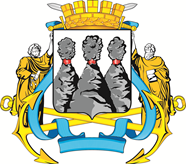 ГОРОДСКАЯ ДУМАПЕТРОПАВЛОВСК-КАМЧАТСКОГО ГОРОДСКОГО ОКРУГАот 21.12.2022 № 80-р6-я сессияг.Петропавловск-КамчатскийО внесении изменений в перечень наказов избирателей Петропавловск-Камчатского городского округа на 2022 год, поступивших депутатам Городской Думы Петропавловск-Камчатского городского округа, утвержденный решением Городской Думы Петропавловск-Камчатского городского округа от 23.06.2021 № 976-р«12.1.Оплата расходов муниципального автономного учреждения дополнительного образования «Детская музыкальная школа № 7 имени                   А.А. Бабаджаняна» на организацию участия учащихся в конкурсах и фестивалях, проводимых за пределами Камчатского края245 206Управление культуры, спорта и молодежной политики»;«12.4Укрепление материально-технической базы  муниципального автономного учреждения дополнительного образования «Детская музыкальная школа № 7 имени                                  А.А. Бабаджаняна»4 794Управление культуры, спорта и молодежной политики».Председатель Городской Думы  Петропавловск-Камчатского городского округаА.С. Лиманов